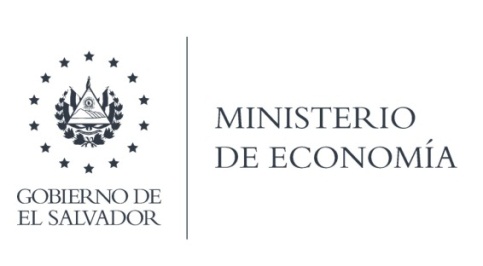 La Unidad Financiera (UF/}, en atención y respuesta a los requerimientos de información, responde por medio de correo electrónico lo siguiente:Que el día 16 de noviembre se realizó la video conferencia como la había comunicado que se desarrollaría, ésta se realizó con un poco de atraso de la hora programada, debido a que el equipo no se tenía configurado para realizar este tipo de actividades, pero se logró coordinar con el área informática y se solventó, la video conferencia en donde se le dio respuesta al cuestionario que presentaron los estudiantes de la UES inicio a las 2:00 PM y finalizó a las 3:20 PM, se evacuaron con ellos en el desarrollo de la video conferencia otras interrogantes y al final agradecieron la atención y el apoyo que como institución les brindamos ..Lic. Laura QuintanillaOficial de InformaciónMINISTERIO DE ECONOMÍA REPÚBLICA DE EL SALVADOR, C.A.Alameda Juan Pablo II y Calle Guadalupe Edificio Cl - C2, Centro de Gobierno. San SalvadorTeléfonos (PBX): (503) 2590-5600www.minec.gob.sv